1.  Requirements	[__]  A VHUB.org account.[__]  Access to the tool that is to be updated.(added as a developer, hub admins added to the “apps” group).	[__]  Basic knowledge of the “nano” text editor.  Nano Manual2.  Setting upOpen a new tab to http://stage.vhub.org/myhub and open a new workspace.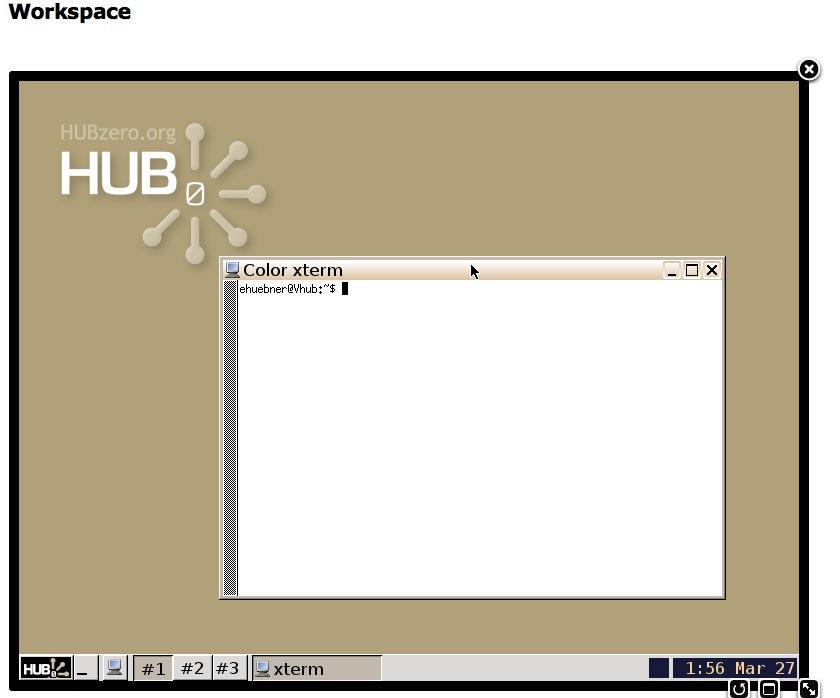 3.  Checking out the latest codeIn your workspace, create a directory called “scratch”. This directory will hold a local copy of the tool's subversion source code repository where the new changes will be applied. Check out the tool's source code. The tool code source is now replicated in your scratch directory.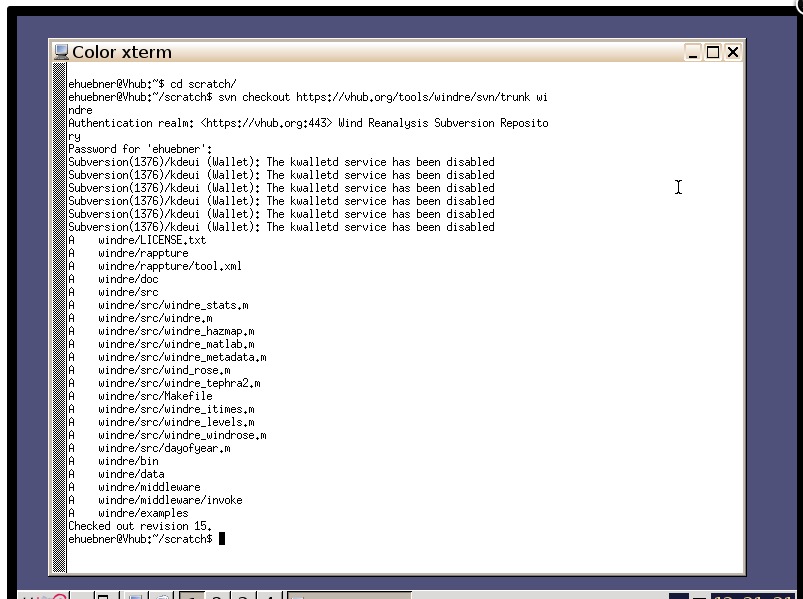 The example above shows the steps necessary to check out a local copy of a tool's source code repository. In line 1, the scratch directory is created. The scratch directory gives us a clean area to work while updating the tool. Next, we enter the scratch directory in line 2.  Lastly, the "svn checkout" command is used, in line 3, to retrieve a local copy of the tool's source code repository. While checking out the repository, the developer may be prompted for their username and password. The https://vhub.org username and password should be used.  Note that the command in line 3 is checking out the tool's repository from https://vhub.org instead of https://stage.vhub.org. Contribtool on https://stage.vhub.org is setup to work with tool source code repositories from https://vhub.org. All source code changes should be committed to the https://vhub.org repositories.4.  Editing the invoke scriptThe invoke script must now call the “invoke_app” script.  We don’t antipiate that this will change going  forward.  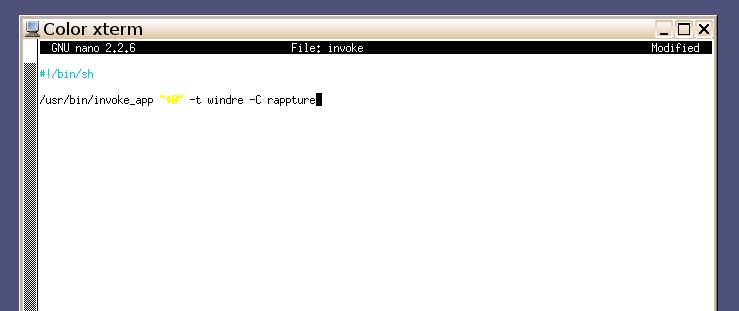 The example above shows the steps necessary to update the path of the invoke script.  In line 5, we enter the middleware directory.  And in line 6, we use our favorite editor to access the invoke file.  Next, change the path of invoke_app to be:  “/usr/bin/invoke_app”.  For Rappture tools, please add “–C rappture” to the end of this line.  Finally,  save and overwrite the current file.5.  Testing your changesLets look at the Makefile.  This is an essential part of installing a tool, which we will do in a couple steps to test the new changes to the tool in the workspace. 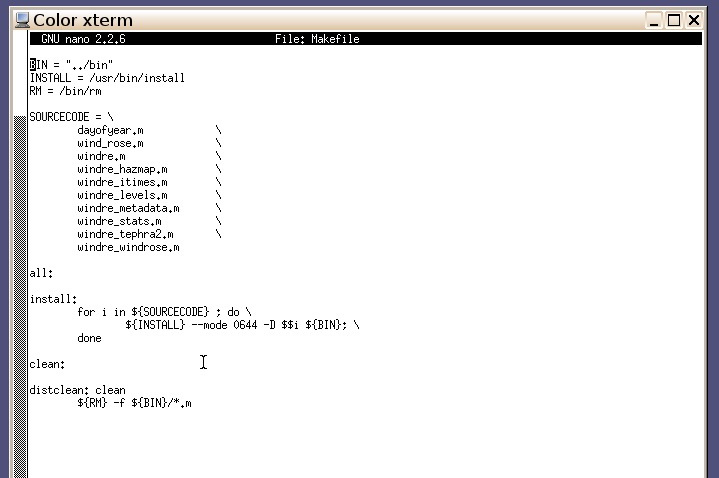 The example above shows the steps necessary to access the Makefile.  In line 9, we enter the src directory.  And in line 10, we use our favorite editor to access the Makefile.We are looking for four targets: all, install, clean, and distclean to be present, although not all may be used.  Save and overwrite the current file if any changes are made.               -------------------------------------------------------------------------------------------------Now, let’s install the code using the Makefile.  This will only install the tool locally in your scratch folder and does not affect the svn code repository on the server.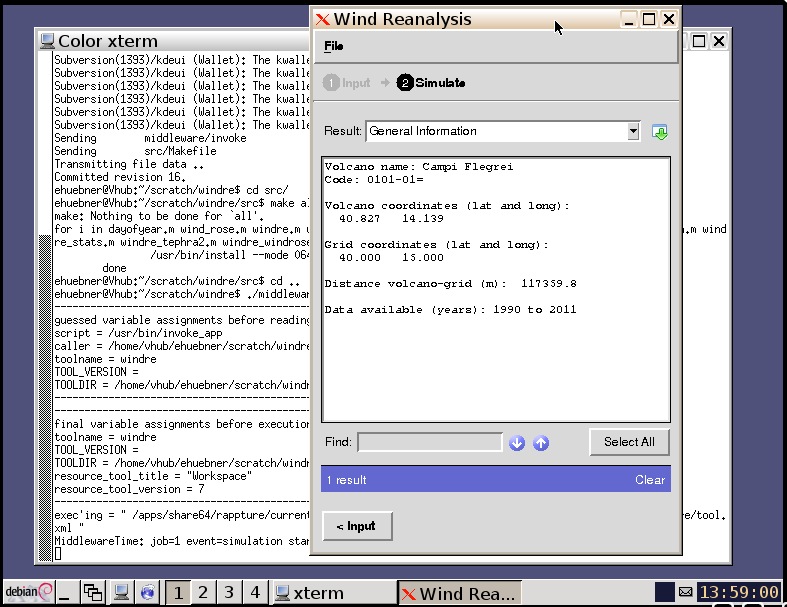 The example above shows the steps necessary to install the updates to your tool.  In line 12, we use the make command to call the entries in the Makefile for “all” and “install”.  Next in line 13, change up one directory.  And in line14, start the tool by executing the invoke script.6.  Checking your code into the repositoryNext, let’s check the status of any files that we have modified as they relate to the code repository.  We will also commit the code and create a new revision that will be ready to install on production.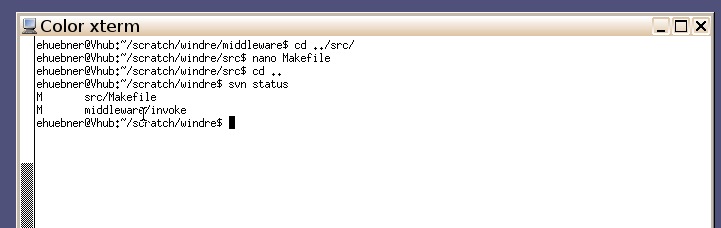 The example above shows the steps necessary to check the status of your changes as compared to the code repository.  In line 16, we change up one directory to the top level of the tool directory.  In line 17, the command ‘svn status’ shows us what files have changed signified by the “M” in the first column.  The two in the example are expected.  If you see a ‘?’ instead, those files are not recognized by the repository and need to be removed or added as needed.  (see SVN documentation)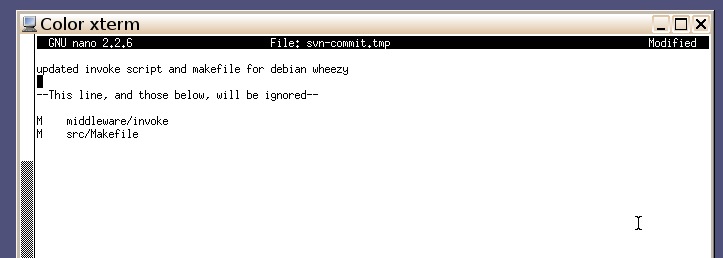 The example above shows the steps necessary to commit the updates to the svn repository.  In line 19, we use the “svn commit” to start this process.  An svn-commit.tmp file is created and opened in your default editor.  Enter a comment describing your changes for this commit in the first and second line of the file.  You will also see the two files that are to be updated in this file.  Save and over write the file.  You may be prompted for their username andpassword. The https://vhub.org username and password should be used.  The output will finalize (if successful) with “Committed revision “some number”. (See image below)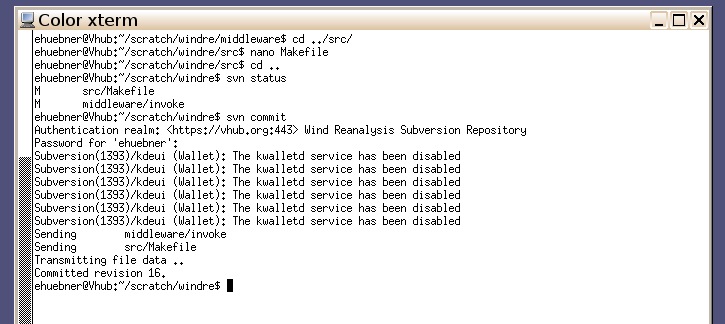 7.  Changing the status of the toolIn your web browser navigate to http://stage.vhub.org/contribtool, login when prompted.  Click on your tool’s link.    Find the link shown below, “Please install the lasted code for testing and approval” and click on it to specify you have uploaded new code.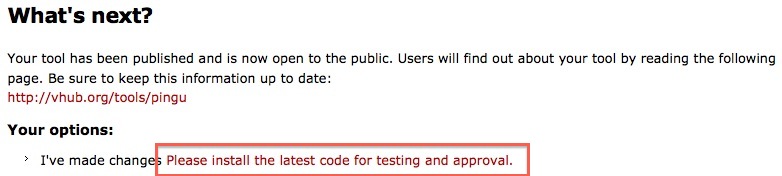 8.  Your tool has now been updated for WheezyAny updates to the tool may also be done at this time.  The next step is for the HUBzero team to install the new version.Thank you for updating with us.